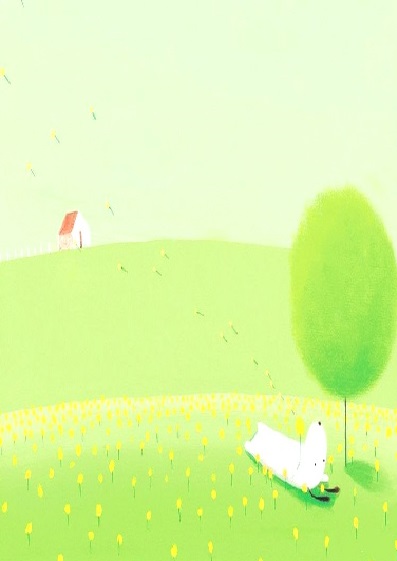 導師: 鍾明志                 系別班級:行流三乙得獎感言:當獲知忝獲107-1賃居生訪視績優導師時，心中著實充滿榮幸與感謝，除對平日盡量關懷導生們的日常起居外，也常祈願每件工作皆能順利完成。在此次績優導師獲獎之際，心中有一些淺見與做法，謹提供與校內先進分享當導師的心得:1利用面談可得知學生問題  把握與學生面談的機會，同時也要以電郵介面和學生往來互動，處理問題，記錄事情。2採用自由、輕鬆的方式輔導學生  協助同學在大學生活中獨立，在旁關注其生活發展。隨時告知同學已是大人了、依法要為自己的行為後果負責。3適時和家長聯絡  有時遇到有事情卻不易連絡上導生們時，會盡快聯絡家長來協處或了解，可使各方都能較為心安。其實家長們也很想知道學生在校之生活情況、多願提供相關協助與建議。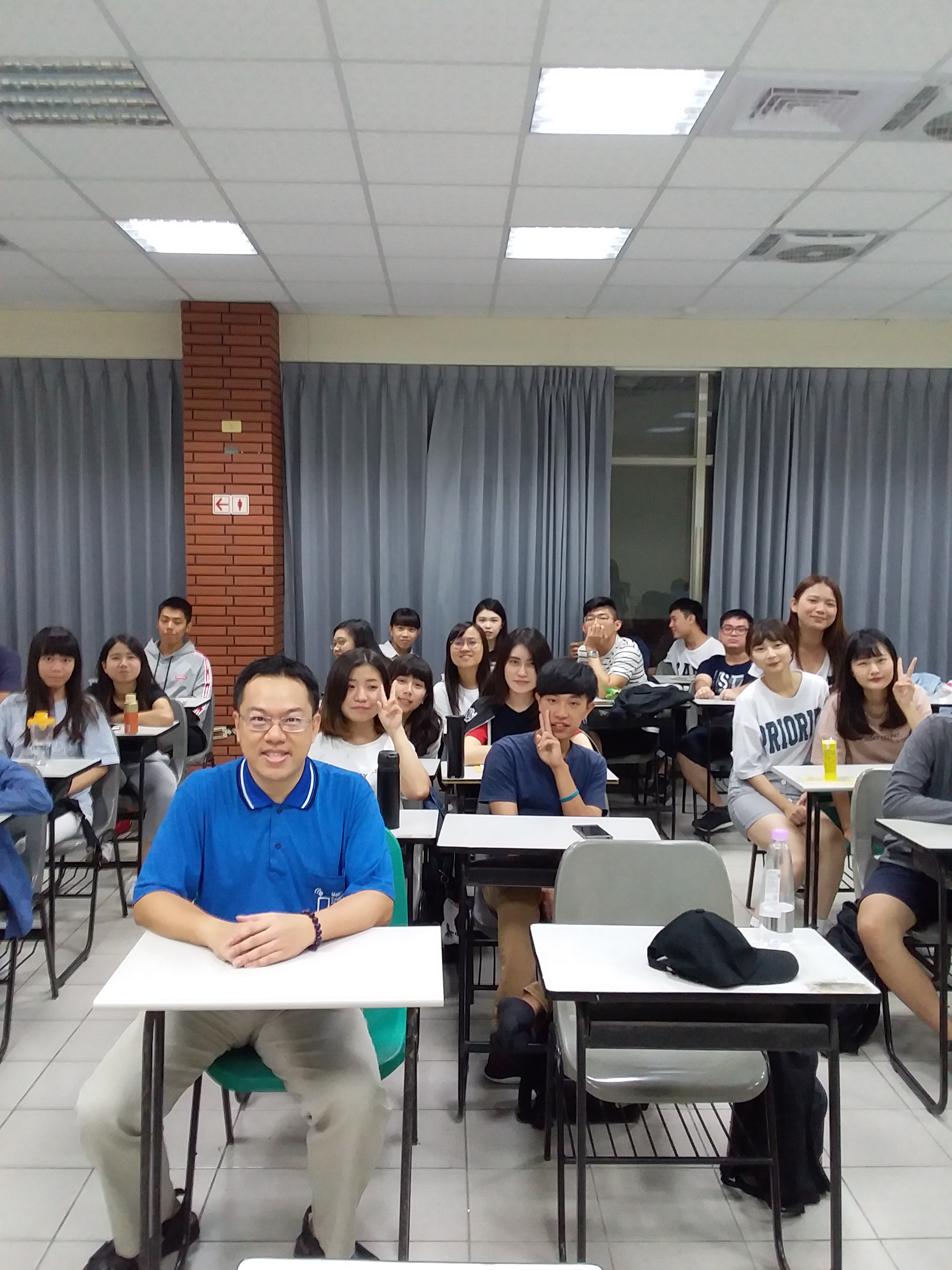 